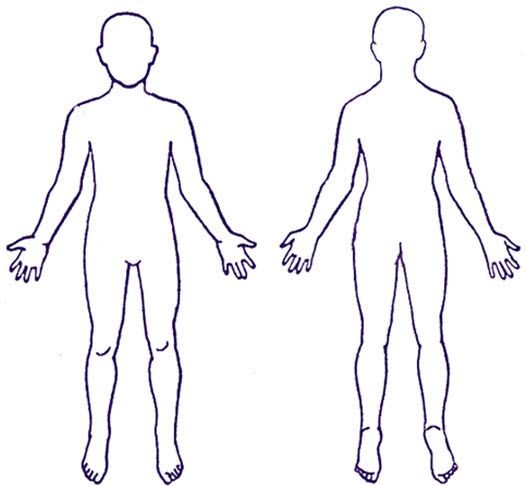 EnglishTagalogNew Patient Questionnaire for newly arrived migrants in the UKBagong Palatanungan ng Pasyente para mga bagong dating na migrante sa UKEveryone has a right to register with a GP. You do not need proof of address, immigration status, ID or an NHS number to register with a GP. This questionnaire is to collect information about your health so that the health professionals at your GP practice can understand what support, treatment and specialist services you may need in accordance with the confidentiality and data sharing policies of the National Health Service.    Your GP will not disclose any information you provide for purposes other than your direct care unless: you have consented (e.g. to support medical research); or they are required to do so by law (e.g. to protect other people from serious harm); or because there is an overriding public interest (e.g. you are suffering from a communicable disease). Further information about how your GP will use your information is available from your GP practice.Return your answers to your GP practice.Lahat ay may karapatang mag-register sa isang GP. Hindi kailangan ng patunay sa tirahan, katayuan bilang imigrante, ID o isang NHS number upang mag-register sa isang GP. Layunin ng palatanungang ito na kumuha ng impormasyon tungkol sa kalusugan mo upang maunawaan ng mga propesyonal sa kalusugan sa inyong GP practice kung anong suporta, paggamot at mga serbisyo ng espesyalista ang maaaring kailangan mo alinsunod sa mga patakaran sa pagkakompidensyal at pagbabahagi ng data ng National Health Service.    Hindi ipapaalam ng iyong GP ang anumang impormasyong ibibigay mo para sa ibang layunin kundi para sa direktang pangangalaga mo lang maliban kung: nagbigay ka ng pahintulot (hal. para suportahan ang medikal na pananaliksik); o inatasan sila ng batas (hal. para protektahan ang ibang tao mula sa malubhang pinsala); o dahil may isang nangingibabaw na interes ng publiko (hal. dumaranas ka ng isang nakakahawang sakit). Available mula sa iyong GP practice ang higit pang impormasyon tungkol sa kung paano gagamitin ng iyong GP ang iyong impormasyon.Ibalik ang mga sagot mo sa iyong GP practice.Section one: Personal detailsUnang seksiyon: Mga personal na detalyeFull name:Buong pangalan:Address: Tirahan: Telephone number:Numero ng telepono:Email address:Email address:Please complete all questions and tick all the answers that apply to you.Tapusin ang lahat ng tanong at i-tick ang lahat ng sagot na naaangkop sa iyo.Date questionnaire completed: 1.1Petsa na natapos ang palatanungan: 1.2 Which of the following best describes you? Male           	Female   	Other	Prefer not to say	1.2 Alin sa sumusunod ang pinakamahusay na naglalarawan sa iyo? Lalaki           	Babae   	Iba pa	Mas gustong hindi sabihin	1.3 Is this the same gender you were given at birth?NoYesPrefer not to say	1.3 Parehong kasarian ba ito sa kasarian mo noong ipinanganak ka?HindiOoMas gustong hindi sabihin	 Date of birth: 
Date______ Month _______  Year ______ Petsa ng kapanganakan: 
Petsa______ Buwan _______  Taon ______1.5 Religion:   	Buddhist Christian  	Hindu  		Jewish  	Muslim  	Sikh 		Other religionNo religion1.5 Relihiyon:   	Buddhist Kristiyano  	Hindu  		Jewish  	Muslim  	Sikh 		Ibang relihiyonWalang relihiyon1.6 Marital status:Married/civil partner		Divorced    Widowed		None of the above1.6 Marital status:May asawa/civil partner		Diborsiyado o Diborsiyada    Biyudo o Biyuda		Wala sa mga nabanggit Sexual Orientation:  Heterosexual (attracted to the opposite sex)	Homosexual (attracted to the same sex)		  Bisexual (attracted to males and females) 	Prefer not to sayOther1.7 Seksuwal na Oryentasyon:  Heterosexual (naaakit sa opposite sex)	Homosexual (naaakit sa kapareho ng kasarian)		  Bisexual (naaakit sa mga lalaki at babae) 	Mas gustong hindi sabihinIba pa Main spoken language: 1.8Pinakaginagamit na wika:  Second spoken language:1.9 Pangalawang wikang ginagamit:Do you need an interpreter?   No   Yes  1.10Kailangan mo ba ng interpreter?   Hindi   Oo  Would you prefer a male or a female interpreter? Please be aware that interpreter availability might mean it is not always possible to meet your preference.MaleFemaleI don’t mind1.11Mas gusto mo ba ng lalaki o babaeng interpreter? Alamin na ang availability ng interpreter ay maaaring mangahulugan na hindi laging posibleng matugunan ang kagustuhan mo.LalakiBabaeWalang problema sa akin1.12 Are you able to read in your own language?NoYesI have difficulty reading1.12 Nakakabasa ka ba sa sarili mong wika?HindiOoNahihirapan akong magbasaAre you able to write in your own language?NoYesI have difficulty writing1.13Nakakasulat ka ba sa sarili mong wika?HindiOoNahihirapan akong sumulatDo you need sign language support?NoYes1.14Kailangan mo ba ng sign language support?HindiOoPlease give details of your next of kin and/or someone we can contact in an emergency:1.15Magbigay ng mga detalye ng pinakamalapit mong kamag-anak at/o isang taong makokontak namin kapag may emerhensiya:Section two: Health questionsIkalawang seksiyon: Mga tanong sa kalusuganAre you currently feeling unwell or ill?No Yes2.1Masama ba ang pakiramdam mo o may sakit ka ba sa kasalukuyan?Hindi OoDo you need an urgent help for your health problem?No Yes2.2Kailangan mo ba ng agarang tulong para sa iyong problema sa kalusugan?Hindi OoDo you currently have any of the following symptoms? Please tick all that applyWeight lossCoughCoughing up bloodNight sweatsExtreme tirednessBreathing problemsFeversDiarrhoeaSkin complaints or rashesBlood in your urineBlood in your stoolHeadachePainLow moodAnxietyDistressing flashbacks or nightmaresDifficulty sleepingFeeling like you can’t control your thoughts or actionsFeeling that you want to harm yourself or give up on lifeOther2.3Mayroon ka ba ng alinman sa mga sumusunod na sintomas sa kasalukuyan? Paki-tick ang lahat ng angkopPagbaba ng timbangUboPag-ubo na may kasamang dugoPamamawis sa gabiLabis na pagkapagodProblema sa paghingaLagnatPagtataeMga problema sa balat o mga butlig-butligDugo sa iyong ihiDugo sa iyong dumiSakit ng uloPananakitMalungkot na moodPagkabalisaNakakaligalig na mga flashback at bangungotHirap sa pagtulogPakiramdam na hindi mo kayang kontrolin ang iyong iniisip o ginagawaPakiramdam na gusto mong saktan ang iyong sarili o sumuko sa buhayIba paPlease mark on the body image the area(s) where you are experiencing your current health problem(s) 2.4Markahan sa larawan ng katawan ang (mga) bahagi kung saan mo nararanasan ang iyong kasalukuyang (mga) problema sa kalusugan Do you have any known health problems that are ongoing?NoYes2.5Mayroon ka bang kilalang problema sa kalusugan na nagpapatuloy?HindiOoDo you have or have you ever had any of the following? Please tick all that applyArthritisAsthmaBlood disorder	Sickle cell anaemia	ThalassaemiaCancerDental problemsDiabetesEpilepsyEye problemsHeart problemsHepatitis BHepatitis CHIV or AIDSHigh blood pressureKidney problemsLiver problemsLong-term lung problem/breathing difficulties Mental health problems  Low mood/depressionAnxietyPost-traumatic stress disorder (PTSD)Previously self-harmedAttempted suicideOther OsteoporosisSkin diseaseStrokeThyroid disease Tuberculosis (TB)Other 2.6Mayroon ka ba o nagkaroon ka ba ng alinman sa sumusunod? Paki-tick ang lahat ng angkopArthritisHikaProblema sa dugo	Sickle cell anaemia	ThalassaemiaKanserMga problema sa ngipinDiabetesEpilepsyMga problema sa mataMga problema sa pusoHepatitis BHepatitis CHIV o AIDSMataas na presyon ng dugoMga problema sa kidneyMga problema sa liverPangmatagalang problema sa baga/kahirapan sa paghinga Mga problema sa kalusugan ng isip  Malungkot na mood/depresyonPagkabalisaPost-traumatic stress disorder (PTSD)Sinaktan ang sarili noonNagtangkang magpakamatayIba pa OsteoporosisSakit sa balatStrokeSakit sa thyroid Tuberculosis (TB)Iba pa Have you ever had any operations / surgery?NoYes2.7Nagkaroon ka ba ng anumang operasyon / surgery?HindiOoIf you have had an operation / surgery, how long ago was this? In the last 12 months 1 – 3 years ago Over 3 years ago2.8Kung nagkaroon ka ng isang operasyon / surgery, gaano na ito katagal? Sa nakaraang 12 buwan 1 – 3 taon na ang lumipas Higit sa 3 taon na ang lumipasDo you have any physical injuries from war, conflict or torture?NoYes2.9Mayroon ka bang anumang pisikal na pinsala mula sa giyera, alitan o pagpapahirap?HindiOoDo you have any mental health problems? These could be from war, conflict, torture or being forced to flee your country?NoYes2.10Mayroon ka bang anumang problema sa kalusugan ng isip? Ito ay maaaring dulot ng giyera, alitan, pagpapahirap o pamumuwersa na tumakas sa inyong bansa?HindiOoSome medical problems can run in families. Has a member of your immediate family (father, mother, siblings, and grandparents) had or suffered from any of the following? Please tick all that applyCancerDiabetesDepression/Mental health illnessHeart attackHigh blood pressureStrokeOther 2.11Maaaring maipamana sa pamilya ang ilang mga medikal na problema. May miyembro ba ng direktang pamilya mo (ama, ina, kapatid, at lolo at lola) ang nagkaroon o nakaranas ng alinman sa sumusunod? Paki-tick ang lahat ng angkopKanserDiabetesDepresyon/Sakit sa kalusugan ng isipAtake sa pusoMataas na presyon ng dugoStrokeIba pa Are you on any prescribed medicines? No  Yes –please list your prescribed medicines and doses in the box belowPlease bring any prescriptions or medications to your appointment 2.12Umiinom ka ng mga iniresetang gamot? Hindi  Oo  –ilista ang mga iniresetang gamot mo at dosis nito sa kahon sa ibabaMagdala ng anumang mga reseta o gamot sa appointment mo Are you worried about running out of any these medicines in the next few weeks? No  Yes   2.13Nababahala ka bang maubusan ka ng alinman sa mga gamot na ito sa susunod na ilang linggo? Hindi  Oo   Do you take any medicines that have not been prescribed by a health professional e.g medicines you have bought at a pharmacy/shop/on the internet or had delivered from overseas?No  Yes –please list medicines and doses in the box belowPlease bring any medications to your appointment 2.14Umiinom ka ba ng anumang gamot na hindi inireseta ng isang propesyonal sa kalusugan hal. mga gamot na nabili mo sa isang parmasya/shop/sa internet o nai-deliver mula sa ibang bansa?Hindi  Oo –ilista ang lahat ng gamot at dosis nito sa kahon sa ibabaMagdala ng anumang gamot sa appointment mo Are you allergic to any medicines?No   Yes 2.15Allergic ka ba sa anumang gamot?Hindi   Oo Are you allergic to anything else? (e.g. food, insect stings, latex gloves)? NoYes2.16Allergic ka ba sa iba pang bagay? (hal. pagkain, kagat ng insekto, latex gloves)? HindiOoDo you have any physical disabilities or mobility difficulties? NoYes2.17Mayroon ka bang anumang pisikal na kapansanan o kahirapan sa pagkilos? HindiOoDo you have any sensory impairments? Please tick all that applyNoBlindnessPartial sight lossFull hearing loss     Partial hearing lossSmell and/or taste problems2.18Mayroon ka bang anumang kapansanan sa pandama? Paki-tick ang lahat ng angkopHindiPagkabulagBahagyang pagkawala ng paninginPagkawala ng buong pandinig     Bahagyang pagkawala ng pandinigMga problema sa pang-amoy at/o panlasaDo you have any learning difficulties?NoYes2.19Mayroon ka bang anumang suliranin sa pagkatuto?HindiOoIs there any particular private matter you would like to discuss/raise at your next appointment with a healthcare professional? NoYes2.20May partikular bang bagay na pribado na nais mong pag-usapan/ipaabot sa susunod mong appointment sa isang propesyonal sa pangangalaga ng kalusugan? HindiOoSection three: Lifestyle questionsIkatlong seksiyon: Mga tanong istilo ng pamumuhayHow often do you drink alcohol?	Never	Monthly or less2-4 times per month2-3 times per week4 or more times per weekThere is 1 unit of alcohol in: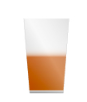 ½ pint glass of beer      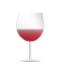 1 small glass of wine     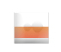 single measure of spirits 3.1Gaano kadalas kang uminom ng alkohol?	Hindi kailanman	Kada buwan o mas bihira2-4 na beses kada buwan2-3 beses kada linggo4 na beses o higit pa kada linggoMay 1 unit ng alkohol sa:½ pint glass ng beer      1 maliit na baso ng wine     single measure ng spirits 3.2 How many units of alcohol do you drink in a typical day when you are drinking? 0-23-45-67-910 or moreIlang unit ng alkohol ang iniinom mo sa isang karaniwang araw kapag umiinom ka? 0-23-45-67-910 o higit pa3.3How often have you had 6 or more units if female, or 8 or more if male, on a single occasion in the last year?NeverLess than monthlyMonthlyWeeklyDaily or almost daily3.3Gaano kadalas kang uminom ng 6 na unit o higit pang kung babae, o 8 unit o higit pa kung lalaki, sa isang pagkakataon sa nakaraang taon?Hindi kailanmanMas bihira kaysa sa kada buwanKada buwanKada linggoAraw-araw o halos araw-araw3.4Do you take any drugs that may be harmful to your health e.g. cannabis, cocaine, heroin?	NeverI have quit taking drugs that might be harmful	Yes3.4Umiinom ka ba ng anumang gamot na maaaring nakakasama sa iyong kalusugan hal. marijuana, cocaine, heroin?	Hindi kailanmanTumigil ako sa pag-inom ng mga gamot na maaaring nakakasama	Oo3.5Do you smoke? Never I have quit smokingYes	CigarettesHow many per day? ___________ 
How many years have you smoked for?
_________
TobaccoWould you like help to stop smoking?	Yes	No3.5Naninigarilyo ka ba? Hindi kailanman Tumigil na ako sa paninigarilyoOo	Mga sigarilyoIlan sa bawat araw? ___________ 
Ilang taon ka nang naninigarilyo?
_________
TabakoGusto mo ba ng tulong para tumigil sa paninigarilyo?	Oo	Hindi3.6Do you chew tobacco?NeverI have quit chewing tobaccoYes3.6Ngumunguya ka ba ng tabako?Hindi kailanmanTumigil na ako sa pagnguya ng tabakoOoSection four: VaccinationsIkaapat na seksiyon: PagbabakunaHave you had all the childhood vaccinations offered in your country of origin?If you have a record of your vaccination history please bring this to your appointment.NoYesI don’t know4.1Natanggap mo ba ang lahat ng bakuna na inalok ng iyong bansang pinagmulan noong bata ka pa?Kung may rekord ka ng nakaraan mong pagpapabakuna, dalhin ito sa iyong appointment.HindiOoHindi ko alamHave you been vaccinated against Tuberculosis (TB)?NoYesI don’t know4.2Nabakunahan ka ba laban sa Tuberculosis (TB)?HindiOoHindi ko alamHave you been vaccinated against COVID-19?NoYes		1 dose2 doses3 dosesMore than 3 dosesI don’t know4.3Nabakunahan ka ba laban sa COVID-19?HindiOo		1 dosis2 dosis3 dosisHigit sa 3 dosisHindi ko alamSection five: Questions for female patients onlyIkalimang seksiyon: Mga tanong para sa mga babaeng pasyente lamangAre you pregnant?NoI might be pregnantYesHow many weeks pregnant are you?____________________5.1Buntis ka ba?HindiBaka buntis akoOoIlang linggo ka nang buntis?____________________Do you use contraception?No Yes	What method do you use?Barrier contraception e.g. condoms, gel		Oral contraceptive pillCopper Coil/Intrauterine device (IUD)Hormonal coil/Intrauterine System (IUS) e.g. MirenaContraceptive injectionContraceptive implantOther5.2Gumagamit ka ba ng contraception?Hindi Oo	Anong method ang ginagamit mo?Barrier contraception hal. mga condom, gel		Oral contraceptive pillCopper Coil/Intrauterine device (IUD)Hormonal coil/Intrauterine System (IUS) hal. MirenaContraceptive injectionContraceptive implantIba paDo you urgently need any contraception?No Yes5.3Kailangan mo ba agad ng anumang contraception?Hindi OoHave you ever had a cervical smear or a smear test? This is a test to check the health of your cervix and help prevent cervical cancer.NoYesI would like to be given more information5.4Nakatanggap ka na ba ng cervical smear o isang smear test? Isa itong test upang tingnan ang kalusugan ng iyong cervix at tumulong na maiwasan ang cervical cancer.HindiOoGusto kong mabigyan ng higit pang impormasyonHave you had a hysterectomy (operation to remove your uterus and cervix)?NoYes5.5Nagkaroon ka ng hysterectomy (operasyon para tanggalin ang uterus at cervix)?HindiOoAs a female patient is there any particular private matter you would like to discuss/raise at your next appointment with a healthcare professional? NoYes5.6Bilang babaeng pasyente, may partikular bang bagay na pribado na nais mong pag-usapan/ipaabot sa susunod mong appointment sa isang propesyonal sa pangangalaga ng kalusugan? HindiOoIf there is something that you do not feel comfortable sharing in this form and you would like to discuss it with a doctor, please call your GP and book an appointment.May bagay ba na hindi ka komportableng ibahagi sa form na ito at gusto mong pag-usapan ito kasama ng isang doktor, tumawag sa iyong GP at mag-book ng appointment